Votre assistante de service social est Nathalie FAVEREAUX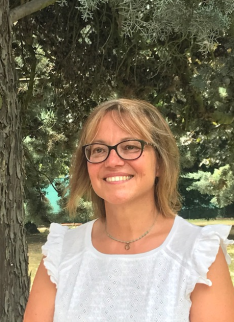 Si vous êtes affecté(e) dans les services suivants :CRNA/Nord, DSAC/Nord hors Roissy,  DSAC/Pôle Examens, DSI/Athis-Mons, DSNA/DO, DSNA/SDRH, DSNA/DTI/Athis-Mons, ENAC/Melun, SNA/Nord (hors Vatry), SNA/RP/Aviation Générale  (hors Pontoise), SNA/RP/Orly, SNIA/Athis-Mons et Lille. Vous pouvez la joindre sur rendez-vous au 01.69.57.78.19 et 06.24.77.90.51DSAC/Nord9 rue de Champagne91200 ATHIS-MONSFax : 01.69.57.78.07Votre assistante de service social est Carole CRIQUILLION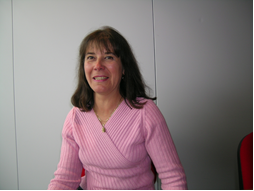 Si vous êtes affecté(e) à Météo-France DIR/IC et DIR/NORDVous pouvez la joindre sur rendez-vous les lundis, mardis mercredis et vendredis à :Météo-France73 avenue de Paris 94165 SAINT-MANDE CEDEXTél : 01.77.94.71.53 ou 06.98.04.64.57 Fax : 01.77.94.71.52Et les jeudis : 7 rue Teisserenc de Bort 78190 TRAPPES Tél : 01.30.13.60.21.  carole.criquillion@meteo.frVotre assistante de service social est Sabrina OUAZENE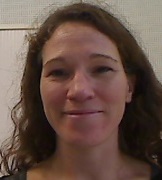 Si vous êtes affecté(e) dans les antennes du  SNIA de Paris-Le Bourget et VillacoublayVous pouvez la joindre tous les jeudis au STAC et un mardi sur deux au SNIAIFSTTAR
14-20 bld Newton
77447 Marne la vallée cedex2
06.69.93.51.37
sabrina.ouazene@developpement-durable.gouv.frVotre assistante de service social est Sandra KEMPEN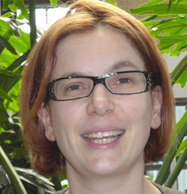 Si vous êtes affecté(e) dans les services suivants : DSAC /Nord Roissy,  SNA/RP Le Bourget, Roissy et Pontoise      CRNA/Est2 rue Alberto Santos Dumont       BP 1033                 51687 REIMS CEDEX 2             Tél: 03 26 84 61 67              Fax:  03 26 84 61 73sandra.kempen@aviation-civile.gouv.frVotre assistante de service social est Patricia MOCHI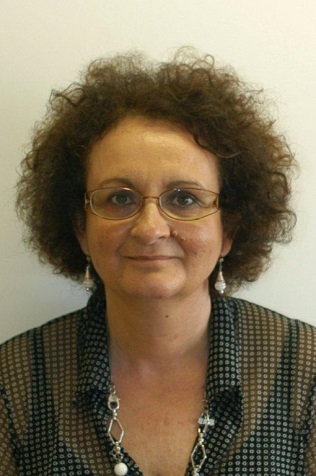 Si vous êtes affecté(e) au BEA/Le BourgetDGACSG/SDP/ASIC50 rue Henry Farman75720 PARIS CEDEX 15Tél : 01 58 09 45 63Fax : 01 58 09 41 36patricia.mochi@aviation-civile.gouv.fr